OBIECTIVUL:  CONTRACT VJ-CL05,,EXTINDEREA ŞI REABILITAREA SISTEMULUI DE ALIMENTARE CU APĂ ŞI DE CANALIZARE ÎN AGLOMERAREA PETROŞANI - LOCALITĂŢILE PETRILA ŞI ANINOASA”Canalizare Petrila – Str. Apeductului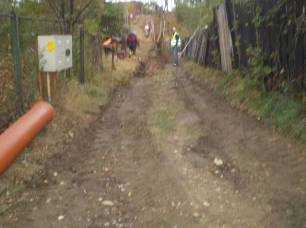 Canalizare Petrila – Str. Apeductului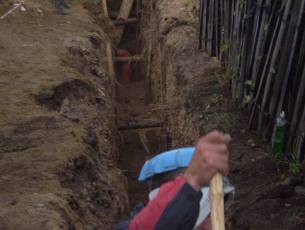 Canalizare Petrila – Str. Cimitirului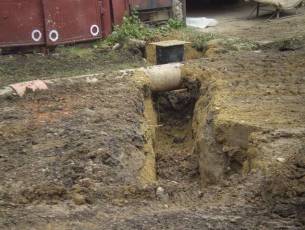 Canalizare Petrila – Str. Cimitirulu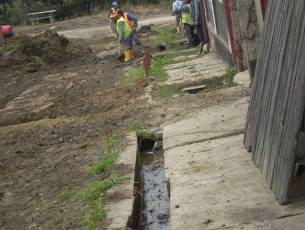 Canalizare Petrila – Str. Soimilor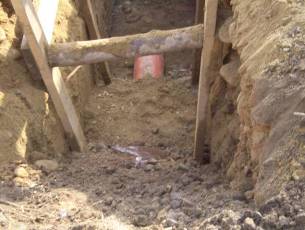 Canalizare Petrila – Str. Soimilor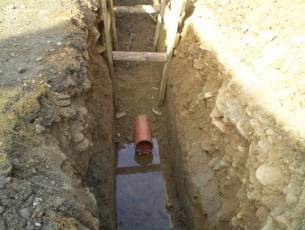 Canalizare Petrila – Str. Stadionului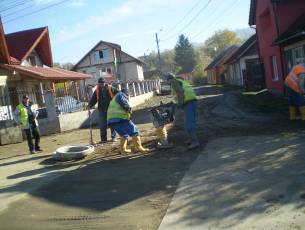 Canalizare Petrila – Str Stadionului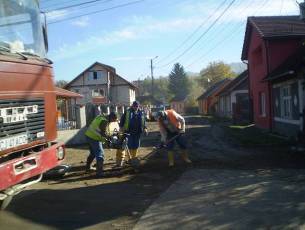 Canalizare Petrila -  Str. B. St. Delavrancea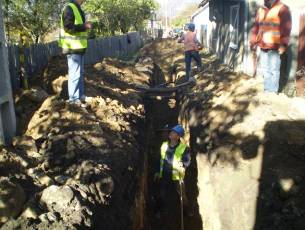 Canalizare Petrila -  Str. Soimilor Test etanseitate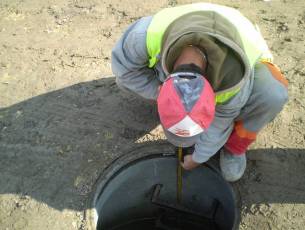 Canalizare Petrila – Str. Taia –SP2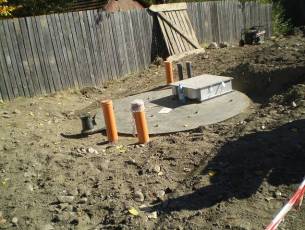 Canalizare Petrila -  Str. B. St. Delavrancea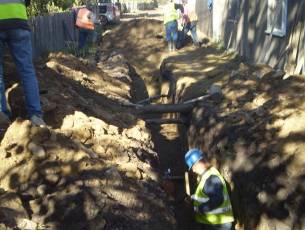 Canalizare Petrila – Str. Mesteacanului SP1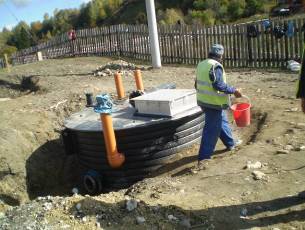 Canalizare Petrila – Str. Taia –SP2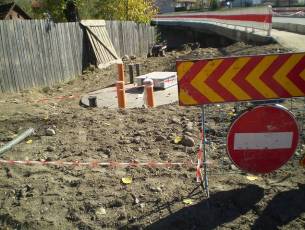 Canalizare Petrila – Str. Mesteacanului SP1 Test Presiune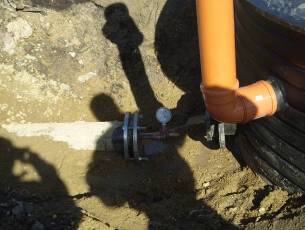 Canalizare Petrila – Str. Minerilor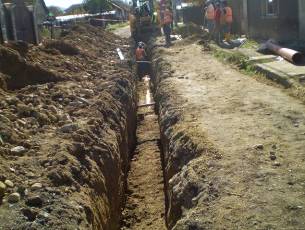 Canalizare Aninoasa – Str, Libertatii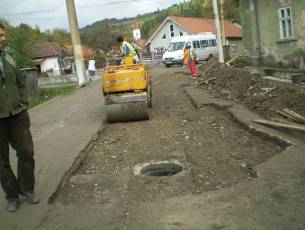 Canalizare Aninoasa – Str, Libertatii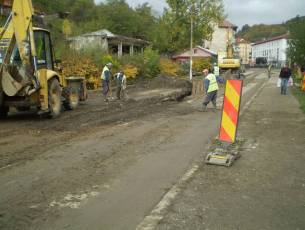 Canalizare Aninoasa – Str, Libertatii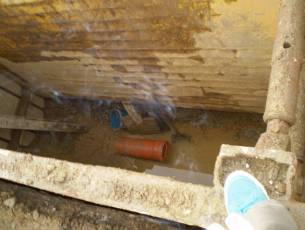 Canalizare Aninoasa – Str, Libertatii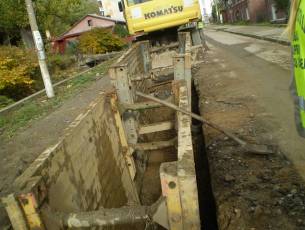 Canalizare Aninoasa – Str, Libertatii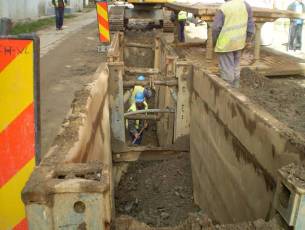 Canalizare Aninoasa – Str, Libertatii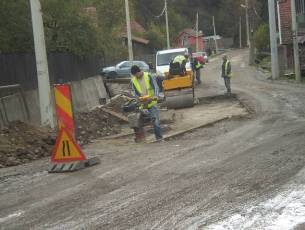 Canalizare Aninoasa – Str, LibertatiiTest etanseitate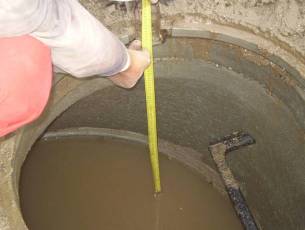 Canalizare Aninoasa – Str, LibertatiiTest etanseitate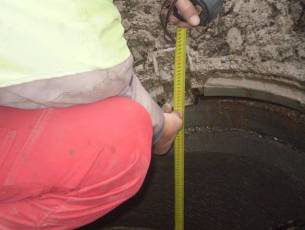 